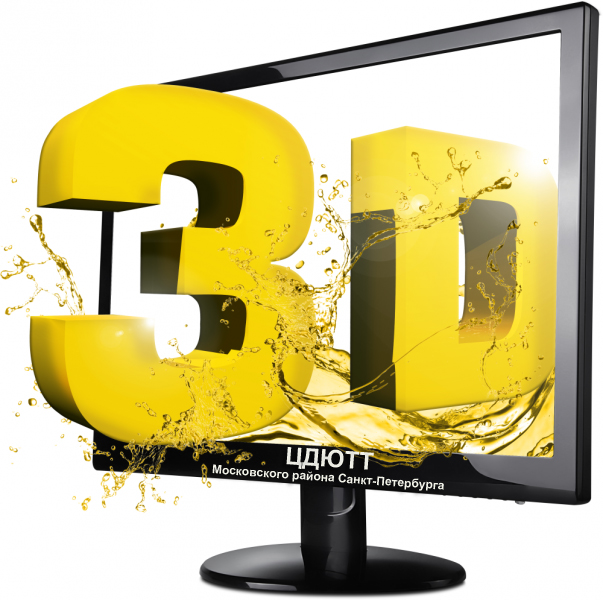 Проект обновления содержания дополнительного образования детей«Инженерные 3D-технологии школьникам»Авторы:
Назарова В.Г.Исаева Е.А.Милькова Е.Ю.Санкт-Петербург2015Описание проектаРуководитель проекта                                                 В.Г. НазароваГосударственное бюджетное образовательное учреждение дополнительного образования детейЦентр детского (юношеского) технического творчестваМосковского района Санкт-Петербургаул. Ленсовета, д. 35,тел.:708-59-41 www.cdutt.ruРассмотрено на Педагогическом совете02.09.2015г. Протокол №1Рассмотрено на Педагогическом совете02.09.2015г. Протокол №1УтверждаюДиректор ЦДЮТТ_________________ Исаева Е.А.УтверждаюДиректор ЦДЮТТ_________________ Исаева Е.А. Название проектаПроект обновления содержания дополнительного образования детей «Инженерные 3D-технологии школьникам»Проект обновления содержания дополнительного образования детей «Инженерные 3D-технологии школьникам»Руководитель и исполнители проектаНазарова Виктория ГеннадьевнаЗаместитель директора по информатизации и методической работе, методист, педагог дополнительного образования ГБОУ ДОД ЦДЮТТ Московского района Санкт-ПетербургаРуководитель и исполнители проектаруководителя проектаРуководитель и исполнители проектаИсаева Елена АлександровнаДиректор, методистРуководитель и исполнители проектаисполнитель проектаРуководитель и исполнители проектаМилькова Екатерина Юльевна Старший методистРуководитель и исполнители проектаисполнитель проектаРуководитель и исполнители проектаЕвсеенко Елена Викторовна Руководитель опытно-экспериментальной площадки, магистр технологического образованияРуководитель и исполнители проектаисполнитель проектаРуководитель и исполнители проектаБондарь Ольга СвятославовнаПедагог дополнительного образованияРуководитель и исполнители проектаисполнитель проектаРуководитель и исполнители проектаМотайло Алексей Сергеевич Программист,, ПДО,  кандидат политических наукРуководитель и исполнители проектаисполнитель проектаРуководитель и исполнители проекта196143, Санкт-Петербург, ул. Ленсовета, д.35Руководитель и исполнители проектаадресРуководитель и исполнители проекта8 (812) 708-59-16, 708-59-41Руководитель и исполнители проектателефоныРуководитель и исполнители проектаkctt-mosk-spb@yandex.ruРуководитель и исполнители проектаадрес электронной почты География проектаРоссия, Санкт-Петербург, Московский район География проектасубъекты РФ, на которые распространяется проектСрок реализации проекта1 сентября 2016 – 1 сентября 2017 гг.Срок реализации проектапродолжительность проектаНазвание проектаНазвание проектаИнженерные 3D-технологии школьникамИнженерные 3D-технологии школьникам1. Краткая аннотация1. Краткая аннотацияПроект обновления содержания дополнительного образования детей «Инженерные 3D-технологии школьникам» (в дальнейшем Проект) разработан как часть Программы развития Центра детского (юношеского) технического творчества Московского района Санкт-Петербурга «Техническая элита – будущее страны», в которой предусмотрена реализация проектов по развитию дополнительного образования детей в области научно-технического творчества. Кроме того, этот проект – вклад ЦДЮТТ в систему дополнительного образования Санкт-Петербурга как участника городского проекта «Инженеры будущего», реализуемого ООО Ирисофт и ООО PTC при поддержке Комитета по образованию Санкт-Петербурга.Цели и задачи Проекта во многом совпадают с целями и задачами районной опытно-экспериментальной площадки ЦДЮТТ по теме «Сетевое взаимодействие образовательных организаций общего и дополнительного образования как условие для предпрофильной подготовки школьников в технических видах деятельности», действующей на базе ЦДЮТТ Московского района Санкт-Петербурга с 1 сентября 2013г. по 1 сентября 2016г. Педагогический коллектив определил одним из приоритетов экспериментальной работы – создание среды (инфраструктуры), где школьники Московского района, планирующие связать свое будущее с проектированием, конструированием в архитектуре, машиностроении, приборостроении,  авиации, космонавтике и т.д., могли бы получить навыки работы в современных автоматизированных системах проектирования, навыки черчения в компьютерных программах, необходимые при обучении в средних и высших технических учебных заведениях.Проект создан с учетом реальной социальной ситуации, материальных и кадровых возможностей ЦДЮТТ и партнеров для реализации образовательного заказа государства, определенного соответствующими документами, заказа обучающихся и их родителей.В рамках Проекта обучающиеся и педагоги смогут:Познакомиться с новыми направлениями инженерного моделирования;Принять участие в мероприятиях различного уровня по 3D-моделированию, в том числе конкурсных;Реализовать в материале разработки, созданные в программах 3D-моделирования.Практическая значимость данного Проекта заключается в следующем:Развитие инженерного образования как области общенациональных стратегических интересов России; Становление инженерного мышления и опыта профессионально-ориентированной деятельности школьников. Проект обновления содержания дополнительного образования детей «Инженерные 3D-технологии школьникам» (в дальнейшем Проект) разработан как часть Программы развития Центра детского (юношеского) технического творчества Московского района Санкт-Петербурга «Техническая элита – будущее страны», в которой предусмотрена реализация проектов по развитию дополнительного образования детей в области научно-технического творчества. Кроме того, этот проект – вклад ЦДЮТТ в систему дополнительного образования Санкт-Петербурга как участника городского проекта «Инженеры будущего», реализуемого ООО Ирисофт и ООО PTC при поддержке Комитета по образованию Санкт-Петербурга.Цели и задачи Проекта во многом совпадают с целями и задачами районной опытно-экспериментальной площадки ЦДЮТТ по теме «Сетевое взаимодействие образовательных организаций общего и дополнительного образования как условие для предпрофильной подготовки школьников в технических видах деятельности», действующей на базе ЦДЮТТ Московского района Санкт-Петербурга с 1 сентября 2013г. по 1 сентября 2016г. Педагогический коллектив определил одним из приоритетов экспериментальной работы – создание среды (инфраструктуры), где школьники Московского района, планирующие связать свое будущее с проектированием, конструированием в архитектуре, машиностроении, приборостроении,  авиации, космонавтике и т.д., могли бы получить навыки работы в современных автоматизированных системах проектирования, навыки черчения в компьютерных программах, необходимые при обучении в средних и высших технических учебных заведениях.Проект создан с учетом реальной социальной ситуации, материальных и кадровых возможностей ЦДЮТТ и партнеров для реализации образовательного заказа государства, определенного соответствующими документами, заказа обучающихся и их родителей.В рамках Проекта обучающиеся и педагоги смогут:Познакомиться с новыми направлениями инженерного моделирования;Принять участие в мероприятиях различного уровня по 3D-моделированию, в том числе конкурсных;Реализовать в материале разработки, созданные в программах 3D-моделирования.Практическая значимость данного Проекта заключается в следующем:Развитие инженерного образования как области общенациональных стратегических интересов России; Становление инженерного мышления и опыта профессионально-ориентированной деятельности школьников. 2. Описание проблемы, решению/снижению остроты которой посвящен проект2. Описание проблемы, решению/снижению остроты которой посвящен проектИнженерное образование всегда являлось фундаментом экономического развития страны, а сегодня актуальность инженерного потенциала образовательных программ возрастает в связи с усилением запроса на новые технологические решения, новые кадры, новый профессионально-ориентированный опыт. Особую роль в этом играет система дополнительного образования, так как именно здесь решается проблема индивидуализации, большей специализации и профессиональной ориентированности дополнительных образовательных программ. В дополнительном образовании обеспечивается более тесная связь с практикой, имеются благоприятные возможности для приобретения социального и практикоориентированного опыта, разнообразия выбора направлений обучения с правом на пробы и ошибки, профессиональной ориентации, формирования проектной и предпринимательской культуры, создания установок на созидательную, продуктивную деятельность. С 2008 года в Центре детского (юношеского) технического творчества действует программа развития учреждения «Техническая элита – будущее страны», разработанная для реализации Миссии учреждения: «ЦДЮТТ создан и развивается для реализации идеи обучения и просвещения детей и подростков в области технического творчества как будущих носителей технических знаний и технической культуры в Санкт-Петербурге». Одна из задач Программы – способствовать объединению образовательных организаций Московского района вокруг идеи развития инженерного и технического образования, развития у школьников инженерного мышления, для которого главное - решение конкретных, выдвигаемых производством задач для достижения наиболее экономичного, эффективного, качественного результата. Одной из проблем современного образования является то, что к моменту профессионального самоопределения зачастую школьник не представляет своих возможностей, и большинство выпускников не имеют представления о реальном спросе на специалистов рынка труда. Широкое и активное участие молодежи в инженерном творчестве значительно увеличивает возможности осознанного профессионального выбора выпускников школ. Объединение усилий образовательных учреждений, организаций, предприятий и общественности Московского района для реализации приоритетного развития инженерного образования на основе прогрессивных педагогических идей, использования «высоких» образовательных технологий, формирование комплекса дополнительных образовательных программ инженерного профиля в ЦДЮТТ стало важным этапом развития учреждения.Проблема серьезной нехватки инженерно-технических кадров на промышленных предприятиях Московского района была рассмотрена в апреле 2013 года на Общественном совете при районной администрации, где было принято решение о создании профильных классов детского технического творчества на базе Центра с привлечением Санкт-Петербургского университета авиаприборостроения, а также предприятий района. Развитие инженерного мышления требует образовательных программ особого качества. В ЦДЮТТ апробируется дополнительная общеобразовательная программа «Основы трехмерной графики в Blender 2.63», позволяющая создавать объемные 3D-миры, и программа «Основы Creo-моделирования», которая дает возможность школьникам получить навыки работы в современных автоматизированных системах проектирования, навыки черчения, необходимые при дальнейшем обучении в технических ВУЗах и ССУЗах. Для решения задач по взращиванию будущих инженеров очень важно обучать детей черчению с использованием компьютерной техники, но для этого нужны особые условия, специальные учебники и учебные пособия и, самое главное, нужны специалисты, владеющие не только знаниями по черчению, но и навыками работы на компьютере в соответствующих программах. Дополнительное образование, как более гибкая система и как часть образовательной сети, может сыграть здесь большую роль. Сетевое взаимодействие общеобразовательных учреждений и учреждений дополнительного образования кроме взаимодействия по реализации учебных программ по освоению инженерного моделирования могут взаимодействовать и при организации конференций, конкурсов, совместных проектов в области технического творчества. Самым главным результатом работы по Проекту  будет приобретение школьниками опыта предпрофессиональных проб в технических видах деятельности. Несомненно, эти школьники подойдут к выбору профиля на старшей ступени обучения и, в дальнейшем, профессионального пути, более осознанно, и будут подготовлены к освоению технических дисциплин, с которыми они уже «познакомились» на практике.Деятельность Центра детского (юношеского) технического творчества в направлении развития инженерного образования относится к области общенациональных стратегических интересов России. Она направлена на решение задачи устойчивого развития одного из стратегических направлений - становление инженерного мышления молодежи через приобретение опыта профессионально-ориентированной деятельности. Инженерное образование всегда являлось фундаментом экономического развития страны, а сегодня актуальность инженерного потенциала образовательных программ возрастает в связи с усилением запроса на новые технологические решения, новые кадры, новый профессионально-ориентированный опыт. Особую роль в этом играет система дополнительного образования, так как именно здесь решается проблема индивидуализации, большей специализации и профессиональной ориентированности дополнительных образовательных программ. В дополнительном образовании обеспечивается более тесная связь с практикой, имеются благоприятные возможности для приобретения социального и практикоориентированного опыта, разнообразия выбора направлений обучения с правом на пробы и ошибки, профессиональной ориентации, формирования проектной и предпринимательской культуры, создания установок на созидательную, продуктивную деятельность. С 2008 года в Центре детского (юношеского) технического творчества действует программа развития учреждения «Техническая элита – будущее страны», разработанная для реализации Миссии учреждения: «ЦДЮТТ создан и развивается для реализации идеи обучения и просвещения детей и подростков в области технического творчества как будущих носителей технических знаний и технической культуры в Санкт-Петербурге». Одна из задач Программы – способствовать объединению образовательных организаций Московского района вокруг идеи развития инженерного и технического образования, развития у школьников инженерного мышления, для которого главное - решение конкретных, выдвигаемых производством задач для достижения наиболее экономичного, эффективного, качественного результата. Одной из проблем современного образования является то, что к моменту профессионального самоопределения зачастую школьник не представляет своих возможностей, и большинство выпускников не имеют представления о реальном спросе на специалистов рынка труда. Широкое и активное участие молодежи в инженерном творчестве значительно увеличивает возможности осознанного профессионального выбора выпускников школ. Объединение усилий образовательных учреждений, организаций, предприятий и общественности Московского района для реализации приоритетного развития инженерного образования на основе прогрессивных педагогических идей, использования «высоких» образовательных технологий, формирование комплекса дополнительных образовательных программ инженерного профиля в ЦДЮТТ стало важным этапом развития учреждения.Проблема серьезной нехватки инженерно-технических кадров на промышленных предприятиях Московского района была рассмотрена в апреле 2013 года на Общественном совете при районной администрации, где было принято решение о создании профильных классов детского технического творчества на базе Центра с привлечением Санкт-Петербургского университета авиаприборостроения, а также предприятий района. Развитие инженерного мышления требует образовательных программ особого качества. В ЦДЮТТ апробируется дополнительная общеобразовательная программа «Основы трехмерной графики в Blender 2.63», позволяющая создавать объемные 3D-миры, и программа «Основы Creo-моделирования», которая дает возможность школьникам получить навыки работы в современных автоматизированных системах проектирования, навыки черчения, необходимые при дальнейшем обучении в технических ВУЗах и ССУЗах. Для решения задач по взращиванию будущих инженеров очень важно обучать детей черчению с использованием компьютерной техники, но для этого нужны особые условия, специальные учебники и учебные пособия и, самое главное, нужны специалисты, владеющие не только знаниями по черчению, но и навыками работы на компьютере в соответствующих программах. Дополнительное образование, как более гибкая система и как часть образовательной сети, может сыграть здесь большую роль. Сетевое взаимодействие общеобразовательных учреждений и учреждений дополнительного образования кроме взаимодействия по реализации учебных программ по освоению инженерного моделирования могут взаимодействовать и при организации конференций, конкурсов, совместных проектов в области технического творчества. Самым главным результатом работы по Проекту  будет приобретение школьниками опыта предпрофессиональных проб в технических видах деятельности. Несомненно, эти школьники подойдут к выбору профиля на старшей ступени обучения и, в дальнейшем, профессионального пути, более осознанно, и будут подготовлены к освоению технических дисциплин, с которыми они уже «познакомились» на практике.Деятельность Центра детского (юношеского) технического творчества в направлении развития инженерного образования относится к области общенациональных стратегических интересов России. Она направлена на решение задачи устойчивого развития одного из стратегических направлений - становление инженерного мышления молодежи через приобретение опыта профессионально-ориентированной деятельности. 3. Основные целевые группы, на которые направлен проект 3. Основные целевые группы, на которые направлен проект Основная группа - педагоги дополнительного образования детей образовательных организаций;Дополнительные целевые группы – учителя технологии, черчения и информатика, представители администрации общеобразовательных организаций, учащиеся общеобразовательных учреждений и обучающиеся ЦДЮТТ в возрасте 11-18 лет, представители ВУЗов и ССУЗов, заинтересованные работодатели.Основная группа - педагоги дополнительного образования детей образовательных организаций;Дополнительные целевые группы – учителя технологии, черчения и информатика, представители администрации общеобразовательных организаций, учащиеся общеобразовательных учреждений и обучающиеся ЦДЮТТ в возрасте 11-18 лет, представители ВУЗов и ССУЗов, заинтересованные работодатели.4. Основные цели и задачи проекта4. Основные цели и задачи проектаЦелью проекта «Инженерные 3D-технологии школьникам» является разработка и апробация новых элементов содержания дополнительного образования детей в технической направленности, новых педагогических технологий, учебно-методических и учебно-лабораторных комплексов с использованием сетевой формы взаимодействия дополнительного и основного образования.Задачи:Предоставление педагогическому сообществу разработанных дополнительных общеобразовательных программ по 3D-технологиям для предпрофессиональных проб школьников в инженерных видах деятельности.Разработка учебно-методических комплексов к новым дополнительным общеобразовательным программам.Апробация дополнительных общеобразовательных программ для школьников по новым направлениям инженерного моделирования и программирования через организацию компетентностного, деятельностного подходов в соответствии с новым ФГОС. Апробация моделей взаимодействия основного и дополнительного образования по новым дополнительным общеобразовательным программам с организацией проектной деятельности школьников.Разработка проекта деятельности 3D-лаборатории в учреждении дополнительного образования детей как мотивирующего образовательного пространства и ресурсного центра для системы образования района (региона).Организация участия в массовых и конкурсных мероприятиях научно-технической направленности на уровне района, города, региона и т.д. для выявления и поддержки талантливой молодежи в области инженерного моделирования и проектирования.Целью проекта «Инженерные 3D-технологии школьникам» является разработка и апробация новых элементов содержания дополнительного образования детей в технической направленности, новых педагогических технологий, учебно-методических и учебно-лабораторных комплексов с использованием сетевой формы взаимодействия дополнительного и основного образования.Задачи:Предоставление педагогическому сообществу разработанных дополнительных общеобразовательных программ по 3D-технологиям для предпрофессиональных проб школьников в инженерных видах деятельности.Разработка учебно-методических комплексов к новым дополнительным общеобразовательным программам.Апробация дополнительных общеобразовательных программ для школьников по новым направлениям инженерного моделирования и программирования через организацию компетентностного, деятельностного подходов в соответствии с новым ФГОС. Апробация моделей взаимодействия основного и дополнительного образования по новым дополнительным общеобразовательным программам с организацией проектной деятельности школьников.Разработка проекта деятельности 3D-лаборатории в учреждении дополнительного образования детей как мотивирующего образовательного пространства и ресурсного центра для системы образования района (региона).Организация участия в массовых и конкурсных мероприятиях научно-технической направленности на уровне района, города, региона и т.д. для выявления и поддержки талантливой молодежи в области инженерного моделирования и проектирования.5. Формы и механизмы реализации проекта:5. Формы и механизмы реализации проекта:5. Формы и механизмы реализации проекта:5. Формы и механизмы реализации проекта:Разработка дополнительных общеобразовательных программ по 3D-технологиям для предпрофессиональных проб школьников в инженерных видах деятельности и методических рекомендаций к ним; Организация учебной деятельности с использованием различных моделей: группы свободного набора, группы предпрофильной подготовки, сетевое взаимодействие в рамках внеурочной деятельности, проектная деятельностьСоздание и использование интернет-ресурса для распространения опыта по реализации дополнительных общеобразовательных программ по 3D-технологиям для предпрофессиональных проб школьников в инженерных видах деятельностиПривлечение социальных партнеров для создания материальной базы и необходимой инфраструктуры для реализации новых дополнительных общеобразовательных программ в области 3D-моделирования. Организация и проведение мероприятий научно-технической направленности: конференций, встреч, мастер-классов, конкурсов и др., а также участие в соответствующих мероприятиях различного уровняРазработка дополнительных общеобразовательных программ по 3D-технологиям для предпрофессиональных проб школьников в инженерных видах деятельности и методических рекомендаций к ним; Организация учебной деятельности с использованием различных моделей: группы свободного набора, группы предпрофильной подготовки, сетевое взаимодействие в рамках внеурочной деятельности, проектная деятельностьСоздание и использование интернет-ресурса для распространения опыта по реализации дополнительных общеобразовательных программ по 3D-технологиям для предпрофессиональных проб школьников в инженерных видах деятельностиПривлечение социальных партнеров для создания материальной базы и необходимой инфраструктуры для реализации новых дополнительных общеобразовательных программ в области 3D-моделирования. Организация и проведение мероприятий научно-технической направленности: конференций, встреч, мастер-классов, конкурсов и др., а также участие в соответствующих мероприятиях различного уровняРазработка дополнительных общеобразовательных программ по 3D-технологиям для предпрофессиональных проб школьников в инженерных видах деятельности и методических рекомендаций к ним; Организация учебной деятельности с использованием различных моделей: группы свободного набора, группы предпрофильной подготовки, сетевое взаимодействие в рамках внеурочной деятельности, проектная деятельностьСоздание и использование интернет-ресурса для распространения опыта по реализации дополнительных общеобразовательных программ по 3D-технологиям для предпрофессиональных проб школьников в инженерных видах деятельностиПривлечение социальных партнеров для создания материальной базы и необходимой инфраструктуры для реализации новых дополнительных общеобразовательных программ в области 3D-моделирования. Организация и проведение мероприятий научно-технической направленности: конференций, встреч, мастер-классов, конкурсов и др., а также участие в соответствующих мероприятиях различного уровняРазработка дополнительных общеобразовательных программ по 3D-технологиям для предпрофессиональных проб школьников в инженерных видах деятельности и методических рекомендаций к ним; Организация учебной деятельности с использованием различных моделей: группы свободного набора, группы предпрофильной подготовки, сетевое взаимодействие в рамках внеурочной деятельности, проектная деятельностьСоздание и использование интернет-ресурса для распространения опыта по реализации дополнительных общеобразовательных программ по 3D-технологиям для предпрофессиональных проб школьников в инженерных видах деятельностиПривлечение социальных партнеров для создания материальной базы и необходимой инфраструктуры для реализации новых дополнительных общеобразовательных программ в области 3D-моделирования. Организация и проведение мероприятий научно-технической направленности: конференций, встреч, мастер-классов, конкурсов и др., а также участие в соответствующих мероприятиях различного уровня6. Этапы реализации проекта 6. Этапы реализации проекта 6. Этапы реализации проекта 6. Этапы реализации проекта №ЭтапЭтапСроки Подготовительный этап: Подготовительный этап: Анализ нормативных документов, сбор материалов, анализ опыта работы, подготовка компьютерного программного обеспечения Анализ нормативных документов, сбор материалов, анализ опыта работы, подготовка компьютерного программного обеспечения ноябрь - декабрь 2015 г.Информирование педагогов и обучающихся образовательных учреждений района о старте проекта «Инженерные 3D-технологии школьникам»Информирование педагогов и обучающихся образовательных учреждений района о старте проекта «Инженерные 3D-технологии школьникам»май - август  2016 г.Основной этап: Основной этап: 1Заключение договоров с образовательными учреждениями  Московского района Санкт-Петербурга на обучение школьников основного общего образования по дополнительным общеобразовательным программам по инженерному 3D-моделированиюЗаключение договоров с образовательными учреждениями  Московского района Санкт-Петербурга на обучение школьников основного общего образования по дополнительным общеобразовательным программам по инженерному 3D-моделированиюсентябрь 2016г.Доработка и апробация дополнительных общеобразовательных программ «3D-моделирование» и «Основы трехмерной графики», «Основы Creо-моделирования» с учетом использования возможностей созданного в ЦДЮТТ мотивирующего образовательного пространства «3D-лаборатория»Доработка и апробация дополнительных общеобразовательных программ «3D-моделирование» и «Основы трехмерной графики», «Основы Creо-моделирования» с учетом использования возможностей созданного в ЦДЮТТ мотивирующего образовательного пространства «3D-лаборатория»сентябрь 2016 – май  2017Обеспечение участия школьников в мероприятиях различного уровня: соревнования по 3D-моделированию в рамках Петербургского образовательного Форума, Всероссийских и Международных конкурсов компьютерных работ школьников и т.п.Обеспечение участия школьников в мероприятиях различного уровня: соревнования по 3D-моделированию в рамках Петербургского образовательного Форума, Всероссийских и Международных конкурсов компьютерных работ школьников и т.п.ноябрь 2016– май  2017Создание интернет-ресурса для публикации разработанных дополнительных образовательных программ и методических разработок по инженерному 3D-моделированию Создание интернет-ресурса для публикации разработанных дополнительных образовательных программ и методических разработок по инженерному 3D-моделированию май- июнь 2017Оформление пакета образовательных программ и методических разработок для представления педагогическому сообществуОформление пакета образовательных программ и методических разработок для представления педагогическому сообществумай - июнь 2017Размещение на интернет-ресурсе разработанных дополнительных образовательных программ и методических разработок по инженерному 3D-моделированиюРазмещение на интернет-ресурсе разработанных дополнительных образовательных программ и методических разработок по инженерному 3D-моделированиюиюнь - август 2017Заключительный этапЗаключительный этап1.Анализ отзывов и пожеланий благополучателей проектаАнализ отзывов и пожеланий благополучателей проектасентябрь - ноябрь 2017 2.Корректировка пакета образовательных программ и методических разработок для представления педагогическому сообществу. Оформление отчета о деятельности по проектуКорректировка пакета образовательных программ и методических разработок для представления педагогическому сообществу. Оформление отчета о деятельности по проектуноябрь - декабрь 20173.Анализ эффективности проектаАнализ эффективности проектадекабрь 2017- январь 20187. Ожидаемые результаты7. Ожидаемые результаты7. Ожидаемые результаты7. Ожидаемые результатыОжидаемые результаты и эффектыОжидаемые результаты и эффектыВ результате реализации проекта, по его завершению и в долгосрочной перспективе произойдут позитивные изменения.Информирование педагогического сообщества о возможностях внедрения новых элементов в содержание образования через интернет-ресурсПоявление дополнительных общеобразовательных программ по освоению инженерных 3D-технологий школьниками Эффекты:Обновление содержания дополнительного образования школьниковРаспространение современных практик реализации дополнительных общеобразовательных программ технической направленностиВ результате реализации проекта, по его завершению и в долгосрочной перспективе произойдут позитивные изменения.Информирование педагогического сообщества о возможностях внедрения новых элементов в содержание образования через интернет-ресурсПоявление дополнительных общеобразовательных программ по освоению инженерных 3D-технологий школьниками Эффекты:Обновление содержания дополнительного образования школьниковРаспространение современных практик реализации дополнительных общеобразовательных программ технической направленности8. Методы оценки 8. Методы оценки 8. Методы оценки 8. Методы оценки Оценить эффективность проекта можно по результативности и воспроизводимости. Воспроизводимость проекта обеспечивается качеством инновационного продукта - комплекта методических материалов, содержащих дополнительные общеобразовательные программы в области 3D-моделирования для организации предпрофессиональных проб школьников и методические рекомендации по их реализации. О результативности проекта можно судить по наличию: - востребованных дополнительных программ и методических материалов по 3D-технологиям - модели портфолио профессиональных проб школьника в направлении 3D-моделирования по показателям на уровне профессионального самоопределения обучающихся: - приобретение опыта профессиональных проб в инженерных видах деятельности (количество обученных, количество детских учебных проектов, выбор дальнейшего образовательного маршрута) - формирование инженерного мышления на начальном уровне (качество детских учебных проектов, уровень конкурсных достижений).Оценить значимость проекта можно:по заинтересованности педагогов, школьников и их родителей в реализации проекта (опросы, анкетирование);по отзывам социальных партнеров, представителей промышленного кластера (работодателей) – отзывы, публикации в СМИ и др.;по востребованности ресурсов среды, созданной для инженерной подготовки школьников (запросы на обучение, участие в мероприятиях, проектах и др.).Оценить эффективность проекта можно по результативности и воспроизводимости. Воспроизводимость проекта обеспечивается качеством инновационного продукта - комплекта методических материалов, содержащих дополнительные общеобразовательные программы в области 3D-моделирования для организации предпрофессиональных проб школьников и методические рекомендации по их реализации. О результативности проекта можно судить по наличию: - востребованных дополнительных программ и методических материалов по 3D-технологиям - модели портфолио профессиональных проб школьника в направлении 3D-моделирования по показателям на уровне профессионального самоопределения обучающихся: - приобретение опыта профессиональных проб в инженерных видах деятельности (количество обученных, количество детских учебных проектов, выбор дальнейшего образовательного маршрута) - формирование инженерного мышления на начальном уровне (качество детских учебных проектов, уровень конкурсных достижений).Оценить значимость проекта можно:по заинтересованности педагогов, школьников и их родителей в реализации проекта (опросы, анкетирование);по отзывам социальных партнеров, представителей промышленного кластера (работодателей) – отзывы, публикации в СМИ и др.;по востребованности ресурсов среды, созданной для инженерной подготовки школьников (запросы на обучение, участие в мероприятиях, проектах и др.).Оценить эффективность проекта можно по результативности и воспроизводимости. Воспроизводимость проекта обеспечивается качеством инновационного продукта - комплекта методических материалов, содержащих дополнительные общеобразовательные программы в области 3D-моделирования для организации предпрофессиональных проб школьников и методические рекомендации по их реализации. О результативности проекта можно судить по наличию: - востребованных дополнительных программ и методических материалов по 3D-технологиям - модели портфолио профессиональных проб школьника в направлении 3D-моделирования по показателям на уровне профессионального самоопределения обучающихся: - приобретение опыта профессиональных проб в инженерных видах деятельности (количество обученных, количество детских учебных проектов, выбор дальнейшего образовательного маршрута) - формирование инженерного мышления на начальном уровне (качество детских учебных проектов, уровень конкурсных достижений).Оценить значимость проекта можно:по заинтересованности педагогов, школьников и их родителей в реализации проекта (опросы, анкетирование);по отзывам социальных партнеров, представителей промышленного кластера (работодателей) – отзывы, публикации в СМИ и др.;по востребованности ресурсов среды, созданной для инженерной подготовки школьников (запросы на обучение, участие в мероприятиях, проектах и др.).Оценить эффективность проекта можно по результативности и воспроизводимости. Воспроизводимость проекта обеспечивается качеством инновационного продукта - комплекта методических материалов, содержащих дополнительные общеобразовательные программы в области 3D-моделирования для организации предпрофессиональных проб школьников и методические рекомендации по их реализации. О результативности проекта можно судить по наличию: - востребованных дополнительных программ и методических материалов по 3D-технологиям - модели портфолио профессиональных проб школьника в направлении 3D-моделирования по показателям на уровне профессионального самоопределения обучающихся: - приобретение опыта профессиональных проб в инженерных видах деятельности (количество обученных, количество детских учебных проектов, выбор дальнейшего образовательного маршрута) - формирование инженерного мышления на начальном уровне (качество детских учебных проектов, уровень конкурсных достижений).Оценить значимость проекта можно:по заинтересованности педагогов, школьников и их родителей в реализации проекта (опросы, анкетирование);по отзывам социальных партнеров, представителей промышленного кластера (работодателей) – отзывы, публикации в СМИ и др.;по востребованности ресурсов среды, созданной для инженерной подготовки школьников (запросы на обучение, участие в мероприятиях, проектах и др.).9. Информация о ресурсах и партнерах, участвующих в финансировании проекта9. Информация о ресурсах и партнерах, участвующих в финансировании проекта9. Информация о ресурсах и партнерах, участвующих в финансировании проекта9. Информация о ресурсах и партнерах, участвующих в финансировании проектаГБОУ ДОД Центр детского (юношеского) технического творчества Московского района СПб обладает следующими ресурсами – предпосылками для включения в работу по проекту:обученные педагоги; включенность в городскую программу (проект) «Инженеры будущего»;наличие лицензионного программного обеспечения Creo, предоставленного социальными партнерами;программное обеспечение Blender (бесплатное приложение с открытым исходным кодом);4 компьютерных класса с современной техникой и выходом в Интернет (40 рабочих мест);готовность педагогов ЦДЮТТ к освоению новых технологий, связанных с инженерным моделированием и к разработке новых образовательных программ;наличие дополнительных общеобразовательных программ по освоению компьютерных технологий, связанных с 3D-моделированием и программированием;опыт реализации инновационных проектов на уровне района и региона, в том числе опытно-экспериментальная работа по организации сетевого взаимодействия ЦДЮТТ с общеобразовательными учреждениями Московского района.ГБОУ ДОД Центр детского (юношеского) технического творчества Московского района СПб обладает следующими ресурсами – предпосылками для включения в работу по проекту:обученные педагоги; включенность в городскую программу (проект) «Инженеры будущего»;наличие лицензионного программного обеспечения Creo, предоставленного социальными партнерами;программное обеспечение Blender (бесплатное приложение с открытым исходным кодом);4 компьютерных класса с современной техникой и выходом в Интернет (40 рабочих мест);готовность педагогов ЦДЮТТ к освоению новых технологий, связанных с инженерным моделированием и к разработке новых образовательных программ;наличие дополнительных общеобразовательных программ по освоению компьютерных технологий, связанных с 3D-моделированием и программированием;опыт реализации инновационных проектов на уровне района и региона, в том числе опытно-экспериментальная работа по организации сетевого взаимодействия ЦДЮТТ с общеобразовательными учреждениями Московского района.ГБОУ ДОД Центр детского (юношеского) технического творчества Московского района СПб обладает следующими ресурсами – предпосылками для включения в работу по проекту:обученные педагоги; включенность в городскую программу (проект) «Инженеры будущего»;наличие лицензионного программного обеспечения Creo, предоставленного социальными партнерами;программное обеспечение Blender (бесплатное приложение с открытым исходным кодом);4 компьютерных класса с современной техникой и выходом в Интернет (40 рабочих мест);готовность педагогов ЦДЮТТ к освоению новых технологий, связанных с инженерным моделированием и к разработке новых образовательных программ;наличие дополнительных общеобразовательных программ по освоению компьютерных технологий, связанных с 3D-моделированием и программированием;опыт реализации инновационных проектов на уровне района и региона, в том числе опытно-экспериментальная работа по организации сетевого взаимодействия ЦДЮТТ с общеобразовательными учреждениями Московского района.ГБОУ ДОД Центр детского (юношеского) технического творчества Московского района СПб обладает следующими ресурсами – предпосылками для включения в работу по проекту:обученные педагоги; включенность в городскую программу (проект) «Инженеры будущего»;наличие лицензионного программного обеспечения Creo, предоставленного социальными партнерами;программное обеспечение Blender (бесплатное приложение с открытым исходным кодом);4 компьютерных класса с современной техникой и выходом в Интернет (40 рабочих мест);готовность педагогов ЦДЮТТ к освоению новых технологий, связанных с инженерным моделированием и к разработке новых образовательных программ;наличие дополнительных общеобразовательных программ по освоению компьютерных технологий, связанных с 3D-моделированием и программированием;опыт реализации инновационных проектов на уровне района и региона, в том числе опытно-экспериментальная работа по организации сетевого взаимодействия ЦДЮТТ с общеобразовательными учреждениями Московского района.